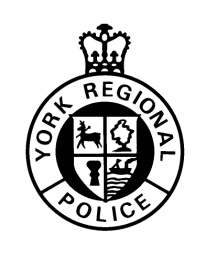 YORK REGIONAL POLICECONTRACTOR/SERVICE PROVIDERS & VOLUNTEERSSECURITY CLEARANCE FORM – INSTRUCTIONS         CONFIDENTIAL PERSONAL HISTORY FORM         CONTRACTOR/SERVICE PROVIDERS & VOLUNTEERSPursuant to Section 29(2) of the Municipal Freedom of Information and Protection of Privacy Act, you are hereby notified that personal information about you is being collected by York Regional Police in order to conduct a background check, which is necessary to the proper administration of the lawfully authorized activities of York Regional Police.NOTES ON COMPLETING THIS FORM:If not completing this form electronically, ensure to write legibly and complete in black ink. Use additional paper if space is insufficient, indicating the area that the additional information relates to.All questions must be answered and complete. i.e. dates of birthApplicants currently residing outside Canada shall provide: up-to-date Criminal Background Clearance Letter, Driver’s License History Check, and name, address, and telephone number of their local police department. GENERALPlease read and follow the instructions carefully. If clarification of information is required, a York Regional Police member may contact the applicant to obtain additional information in order to complete the security screening investigation.This form is to be completed electronically, or if not available, printing in block letter format in black ink. The original signed form must be submitted.All legal names, including maiden names, no initials, are to be included in full.  Addresses are to include, where applicable, civic or township name and the lot and concession number.If information is not known or is unavailable, please indicate on the form and on a separate sheet of paper to explain the cause of the circumstance.All dates are to be entered in order of Day, Month, Year i.e. 01-Jan-70APPLICANT INFORMATION Complete as requested. RESIDENCE HISTORYEnsure current address is recorded first.The Postal Code is mandatory for the current address, and if known, for previous addresses. For rural area, include civic number or lot, concession and township number.  PERSONS LIVING WITH THE APPLICANTList all persons over the age of 16 living with you, including roommates, tenants and landlords.IMMEDIATE FAMILY (NOT LIVING WITH THE APPLICANT)Immediate family includes the following: All children over the age of 16 that live with you or your common-law spouse that you have a parental relationship with;Your current spouse/common-law partner;Mother and father (include “step” parents) and applicable maiden names;Brothers and sisters over 16 years of age and their spouses/partners, if applicable; (Include “half”/”step” siblings)In-laws, such as mother/father/brother/sister-in-law (and their spouses/partners);Any deceased immediate relatives that fall into the categories listed above.CRIMINAL OFFENCESComplete as requested.PREVIOUS APPLICATIONS Complete as requested.DECLARATIONSRead and sign as requested. A:  ADMINISTRATIVE INFORMATION (To be completed by the authorized York Regional Police member requesting applicant’s services)  A:  ADMINISTRATIVE INFORMATION (To be completed by the authorized York Regional Police member requesting applicant’s services)  A:  ADMINISTRATIVE INFORMATION (To be completed by the authorized York Regional Police member requesting applicant’s services)  A:  ADMINISTRATIVE INFORMATION (To be completed by the authorized York Regional Police member requesting applicant’s services)  A:  ADMINISTRATIVE INFORMATION (To be completed by the authorized York Regional Police member requesting applicant’s services)  A:  ADMINISTRATIVE INFORMATION (To be completed by the authorized York Regional Police member requesting applicant’s services)  A:  ADMINISTRATIVE INFORMATION (To be completed by the authorized York Regional Police member requesting applicant’s services)  A:  ADMINISTRATIVE INFORMATION (To be completed by the authorized York Regional Police member requesting applicant’s services)  A:  ADMINISTRATIVE INFORMATION (To be completed by the authorized York Regional Police member requesting applicant’s services)  A:  ADMINISTRATIVE INFORMATION (To be completed by the authorized York Regional Police member requesting applicant’s services)  A:  ADMINISTRATIVE INFORMATION (To be completed by the authorized York Regional Police member requesting applicant’s services)  Requestor’s Name: Requestor’s Name: Badge #: Rank/Job Title: Rank/Job Title: District/Bureau/Unit:  District/Bureau/Unit:  District/Bureau/Unit:  PARTICULARS OF ASSIGNMENT/CONTRACT Contractor            Volunteer      Other (Specify secondment, assignment, etc.)PARTICULARS OF ASSIGNMENT/CONTRACT Contractor            Volunteer      Other (Specify secondment, assignment, etc.)PARTICULARS OF ASSIGNMENT/CONTRACT Contractor            Volunteer      Other (Specify secondment, assignment, etc.)PARTICULARS OF ASSIGNMENT/CONTRACT Contractor            Volunteer      Other (Specify secondment, assignment, etc.)PARTICULARS OF ASSIGNMENT/CONTRACT Contractor            Volunteer      Other (Specify secondment, assignment, etc.)PARTICULARS OF ASSIGNMENT/CONTRACT Contractor            Volunteer      Other (Specify secondment, assignment, etc.)PARTICULARS OF ASSIGNMENT/CONTRACT Contractor            Volunteer      Other (Specify secondment, assignment, etc.)PARTICULARS OF ASSIGNMENT/CONTRACT Contractor            Volunteer      Other (Specify secondment, assignment, etc.)PARTICULARS OF ASSIGNMENT/CONTRACT Contractor            Volunteer      Other (Specify secondment, assignment, etc.)PARTICULARS OF ASSIGNMENT/CONTRACT Contractor            Volunteer      Other (Specify secondment, assignment, etc.)PARTICULARS OF ASSIGNMENT/CONTRACT Contractor            Volunteer      Other (Specify secondment, assignment, etc.)Where will the applicant be assigned?Where will the applicant be assigned?Where will the applicant be assigned?Where will the applicant be assigned?Where will the applicant be assigned?Security access requiredLow            Medium     HighSecurity access requiredLow            Medium     HighSecurity access requiredLow            Medium     HighSecurity access requiredLow            Medium     HighSecurity access requiredLow            Medium     HighPositionPositionPositionPositionPositionPositionIs this a renewal application?  Initial    Renewal    RecurrentIs this a renewal application?  Initial    Renewal    RecurrentIs this a renewal application?  Initial    Renewal    RecurrentIs this a renewal application?  Initial    Renewal    RecurrentIs this a renewal application?  Initial    Renewal    RecurrentRequestor’s SignatureRequestor’s SignatureRequestor’s SignatureRequestor’s SignatureRequestor’s SignatureRequestor’s SignatureCopy of Driver’s License attached?Yes    No Copy of Driver’s License attached?Yes    No Copy of Driver’s License attached?Yes    No Copy of Driver’s License attached?Yes    No Copy of Driver’s License attached?Yes    No Is form legible and complete?Yes    NoIs form legible and complete?Yes    NoIs form legible and complete?Yes    NoIs form legible and complete?Yes    NoIs form legible and complete?Yes    NoIs form legible and complete?Yes    No B: APPLICANT INFORMATION (To be completed by the applicant)           B: APPLICANT INFORMATION (To be completed by the applicant)           B: APPLICANT INFORMATION (To be completed by the applicant)           B: APPLICANT INFORMATION (To be completed by the applicant)           B: APPLICANT INFORMATION (To be completed by the applicant)           B: APPLICANT INFORMATION (To be completed by the applicant)           B: APPLICANT INFORMATION (To be completed by the applicant)           B: APPLICANT INFORMATION (To be completed by the applicant)           B: APPLICANT INFORMATION (To be completed by the applicant)           B: APPLICANT INFORMATION (To be completed by the applicant)           B: APPLICANT INFORMATION (To be completed by the applicant)           B: APPLICANT INFORMATION (To be completed by the applicant)          Surname (last name):      Surname (last name):      Surname (last name):      Surname (last name):      Surname (last name):      Surname (last name):      Surname (last name):      Surname (last name):      Surname (last name):      Surname (last name):      Surname (last name):      Surname (last name):      Full given names (no initials):                                                                       Family name at birth (maiden):      Full given names (no initials):                                                                       Family name at birth (maiden):      Full given names (no initials):                                                                       Family name at birth (maiden):      Full given names (no initials):                                                                       Family name at birth (maiden):      Full given names (no initials):                                                                       Family name at birth (maiden):      Full given names (no initials):                                                                       Family name at birth (maiden):      Full given names (no initials):                                                                       Family name at birth (maiden):      Full given names (no initials):                                                                       Family name at birth (maiden):      Full given names (no initials):                                                                       Family name at birth (maiden):      Full given names (no initials):                                                                       Family name at birth (maiden):      Full given names (no initials):                                                                       Family name at birth (maiden):      Full given names (no initials):                                                                       Family name at birth (maiden):      All other legal names used including previous married names:      All other legal names used including previous married names:      All other legal names used including previous married names:      All other legal names used including previous married names:      All other legal names used including previous married names:      All other legal names used including previous married names:      All other legal names used including previous married names:      All other legal names used including previous married names:      All other legal names used including previous married names:      All other legal names used including previous married names:      All other legal names used including previous married names:      All other legal names used including previous married names:      SexMale   Female   OtherSexMale   Female   OtherSexMale   Female   OtherSexMale   Female   OtherDate of Birth (Day/Month/Year)Date of Birth (Day/Month/Year)Date of Birth (Day/Month/Year)Date of Birth (Day/Month/Year)Date of Birth (Day/Month/Year)Date of Birth (Day/Month/Year)Date of Birth (Day/Month/Year)Date of Birth (Day/Month/Year)Place of birth (city)Place of birth (city)Place of birth (city)Place of birth (city)Province/StateProvince/StateCountryCountryCountryCountryCountryCountryPrimary Phone Number:      Primary Phone Number:      Primary Phone Number:      Primary Phone Number:      Primary Phone Number:      Primary Phone Number:      Email address:Email address:Email address:Email address:Email address:Email address:Secondary Phone Number:      Secondary Phone Number:      Secondary Phone Number:      Secondary Phone Number:      Secondary Phone Number:      Secondary Phone Number:      Email address:Email address:Email address:Email address:Email address:Email address:Name Change (other than marriage)Name Change (other than marriage)Name Change (other than marriage)Name Change (other than marriage)From (Day/Month/Year)From (Day/Month/Year)To (Day/Month/Year)To (Day/Month/Year)To (Day/Month/Year)To (Day/Month/Year)To (Day/Month/Year)To (Day/Month/Year)Are you a Canadian citizen?Yes    No  If no, please specify:      Are you a Canadian citizen?Yes    No  If no, please specify:      Are you a Canadian citizen?Yes    No  If no, please specify:      Are you a Canadian citizen?Yes    No  If no, please specify:      Are you a Canadian citizen?Yes    No  If no, please specify:      Are you a Canadian citizen?Yes    No  If no, please specify:      Are you a Canadian citizen?Yes    No  If no, please specify:      Are you a Canadian citizen?Yes    No  If no, please specify:      Are you a Canadian citizen?Yes    No  If no, please specify:      Are you a Canadian citizen?Yes    No  If no, please specify:      Are you a Canadian citizen?Yes    No  If no, please specify:      Are you a Canadian citizen?Yes    No  If no, please specify:      Do you possess a valid driver’s license? Yes (if yes, provide driver’s license number below)   No Do you possess a valid driver’s license? Yes (if yes, provide driver’s license number below)   No Do you possess a valid driver’s license? Yes (if yes, provide driver’s license number below)   No Do you possess a valid driver’s license? Yes (if yes, provide driver’s license number below)   No Do you possess a valid driver’s license? Yes (if yes, provide driver’s license number below)   No Do you possess a valid driver’s license? Yes (if yes, provide driver’s license number below)   No Do you possess a valid driver’s license? Yes (if yes, provide driver’s license number below)   No Do you possess a valid driver’s license? Yes (if yes, provide driver’s license number below)   No Do you possess a valid driver’s license? Yes (if yes, provide driver’s license number below)   No Do you possess a valid driver’s license? Yes (if yes, provide driver’s license number below)   No Do you possess a valid driver’s license? Yes (if yes, provide driver’s license number below)   No Do you possess a valid driver’s license? Yes (if yes, provide driver’s license number below)   No Province of IssueClassClassLicense Number License Number License Number License Number Date of Issue(Day/Month/Year)Date of Issue(Day/Month/Year)Date of Issue(Day/Month/Year)Date of Expiry(Day/Month/Year)      Date of Expiry(Day/Month/Year)      C: RESIDENCE HISTORY List all previous address(es) for the past ten years, starting with current address. The postal code is mandatory for the current address, and if known, for previous addresses.For rural area, include civic number or lot, concession and township number. C: RESIDENCE HISTORY List all previous address(es) for the past ten years, starting with current address. The postal code is mandatory for the current address, and if known, for previous addresses.For rural area, include civic number or lot, concession and township number. C: RESIDENCE HISTORY List all previous address(es) for the past ten years, starting with current address. The postal code is mandatory for the current address, and if known, for previous addresses.For rural area, include civic number or lot, concession and township number. C: RESIDENCE HISTORY List all previous address(es) for the past ten years, starting with current address. The postal code is mandatory for the current address, and if known, for previous addresses.For rural area, include civic number or lot, concession and township number. C: RESIDENCE HISTORY List all previous address(es) for the past ten years, starting with current address. The postal code is mandatory for the current address, and if known, for previous addresses.For rural area, include civic number or lot, concession and township number. C: RESIDENCE HISTORY List all previous address(es) for the past ten years, starting with current address. The postal code is mandatory for the current address, and if known, for previous addresses.For rural area, include civic number or lot, concession and township number. Apt/Unit NumberStreet NumberStreet NameStreet NameFrom(Day/Month/Year)ToPRESENTCity/TownCity/TownProvincePostal CodeCountryCountryApt/Unit NumberStreet NumberStreet NameStreet NameFrom(Day/Month/Year)To(Day/Month/Year)City/TownCity/TownProvincePostal CodeCountryCountryApt/Unit NumberStreet NumberStreet NameStreet NameFrom(Day/Month/Year)To(Day/Month/Year)City/TownCity/TownProvincePostal CodeCountryCountryApt/Unit NumberStreet NumberStreet NameStreet NameFrom(Day/Month/Year)To(Day/Month/Year)City/TownCity/TownProvincePostal CodeCountryCountryApt/Unit NumberStreet NumberStreet NameStreet NameFrom(Day/Month/Year)To(Day/Month/Year)City/TownCity/TownProvincePostal CodeCountryCountryApt/Unit NumberStreet NumberStreet NameStreet NameFrom(Day/Month/Year)To(Day/Month/Year)City/TownCity/TownProvincePostal CodeCountryCountryD: PERSONS LIVING WITH THE APPLICANTList all persons over the age of 16 who live with you (includes roommates, tenants, landlords). Full Name (no initials)Full Name (no initials)Relationship    to ApplicantDate of Birth(Day/Month/Year)i.e. 01/Jan/2019Current Full Address and Telephone NumberLast NameFirst NameRelationship    to ApplicantDate of Birth(Day/Month/Year)i.e. 01/Jan/2019Current Full Address and Telephone Number1.2.3.4.5.6.7.8.9.10.E: IMMEDIATE FAMILY (NOT LIVING WITH THE APPLICANT)	DO NOT use initials. Immediate family members include:Your current spouse/common-law partner (if not already listed in Section D)  All former spouse(s), common-law partner(s)Mother and father (includes “step” parents)Brothers and sisters over 16 years of age and their spouses, if applicable. Include “half”/”step” siblingsChildren over 16 years of age that you or your spouse or common-law partner have a parental relationship withIn-laws, such as mother/father/brother/sister-in-law (and their spouses/common-law partners)Any deceased immediate relatives that fall into the categories listed above.Full Name (no initials)Full Name (no initials)Relationship    to ApplicantDate of Birth(Day/Month/Yeari.e. 01/Jan/2019Current Full Address and Telephone NumberLast NameFirst NameRelationship    to ApplicantDate of Birth(Day/Month/Yeari.e. 01/Jan/2019Current Full Address and Telephone Number1.2.3.4.5.6.7.8.9.F: CRIMINAL OFFENCESF: CRIMINAL OFFENCESF: CRIMINAL OFFENCESF: CRIMINAL OFFENCESF: CRIMINAL OFFENCESF: CRIMINAL OFFENCESF: CRIMINAL OFFENCESHave you ever been the subject of a police investigation? No  Yes  If yes, provide details:      Have you ever been the subject of a police investigation? No  Yes  If yes, provide details:      Have you ever been the subject of a police investigation? No  Yes  If yes, provide details:      Have you ever been the subject of a police investigation? No  Yes  If yes, provide details:      Have you ever been the subject of a police investigation? No  Yes  If yes, provide details:      Have you ever been the subject of a police investigation? No  Yes  If yes, provide details:      Have you ever been the subject of a police investigation? No  Yes  If yes, provide details:      Have you ever been charged with a criminal offence? No  Yes  If yes, provide details:     Have you ever been charged with a criminal offence? No  Yes  If yes, provide details:     Have you ever been charged with a criminal offence? No  Yes  If yes, provide details:     Have you ever been charged with a criminal offence? No  Yes  If yes, provide details:     Have you ever been charged with a criminal offence? No  Yes  If yes, provide details:     Have you ever been charged with a criminal offence? No  Yes  If yes, provide details:     Have you ever been charged with a criminal offence? No  Yes  If yes, provide details:     Have you ever been convicted of an offence for which a pardon has not been received? No  Yes  If yes, provide details below: Have you ever been convicted of an offence for which a pardon has not been received? No  Yes  If yes, provide details below: Have you ever been convicted of an offence for which a pardon has not been received? No  Yes  If yes, provide details below: Have you ever been convicted of an offence for which a pardon has not been received? No  Yes  If yes, provide details below: Have you ever been convicted of an offence for which a pardon has not been received? No  Yes  If yes, provide details below: Have you ever been convicted of an offence for which a pardon has not been received? No  Yes  If yes, provide details below: Have you ever been convicted of an offence for which a pardon has not been received? No  Yes  If yes, provide details below: Date of ConvictionDate of ConvictionCharge(s)Location of CourtLocation of CourtSentence/DispositionSentence/DispositionAre you presently charged with any criminal offence or subject to any bail conditions or Court Orders? No  Yes  If yes, provide details below: Are you presently charged with any criminal offence or subject to any bail conditions or Court Orders? No  Yes  If yes, provide details below: Are you presently charged with any criminal offence or subject to any bail conditions or Court Orders? No  Yes  If yes, provide details below: Are you presently charged with any criminal offence or subject to any bail conditions or Court Orders? No  Yes  If yes, provide details below: Are you presently charged with any criminal offence or subject to any bail conditions or Court Orders? No  Yes  If yes, provide details below: Are you presently charged with any criminal offence or subject to any bail conditions or Court Orders? No  Yes  If yes, provide details below: Are you presently charged with any criminal offence or subject to any bail conditions or Court Orders? No  Yes  If yes, provide details below: Date of Alleged OffenceAlleged Charge(s)Alleged Charge(s)Alleged Charge(s)Police AgencyPolice AgencyInvestigating Officer/Bail ConditionsHave you previously applied for a position with York Regional Police?Have you previously applied for a position with York Regional Police?Yes  (If yes, provide details below)No   Position Applied For:Date (Day/Month/Year): Date (Day/Month/Year): Have you ever applied for a background check for contract/volunteer work for York Regional Police?Have you ever applied for a background check for contract/volunteer work for York Regional Police?Yes  (If yes, provide details below)No   Position Applied For:Date (Day/Month/Year): Date (Day/Month/Year): Are you presently or in the past associated to any YRP personnel? i.e. spouse, former spouse, family, friend.Are you presently or in the past associated to any YRP personnel? i.e. spouse, former spouse, family, friend.Yes  (If yes, provide details below)No   Full Name:      Badge Number:      Badge Number:      Position:      Relationship:      Relationship:      H: DECLARATIONSH: DECLARATIONSI, the undersigned, hereby declare that the foregoing information is true and accurate.I understand that a false statement will disqualify me from obtaining a valid security clearance and any document obtained and used fraudulently will make me liable to be charged and punished according to the Criminal Code and other laws of Canada.I have been informed I have the right to decline the consent to the collection of my personal information for the purpose of a security clearance and I hereby consent to the York Regional Police conducting an investigation for that purpose.I have informed and received permission/consent from any third party individual that I have listed on this York Regional Police Contractor/Service Provider/Volunteer Security Clearance Form.I hereby authorize York Regional Police to notify my employer or organization, namely: ____________________________________ (name of current employer/organization) should a security clearance be granted.I have also been advised that should I be charged or found guilty of any criminal offence, any security clearance provided by York Regional Police becomes void and I alone undertake to inform the employer or organization for which the security clearance was obtained and acted upon.I further understand that should York Regional Police, in their sole discretion, decline to provide a security clearance that no information will be provided to the named employer or organization, beyond a confirmation that the investigation has been completed. I, the undersigned, hereby declare that the foregoing information is true and accurate.I understand that a false statement will disqualify me from obtaining a valid security clearance and any document obtained and used fraudulently will make me liable to be charged and punished according to the Criminal Code and other laws of Canada.I have been informed I have the right to decline the consent to the collection of my personal information for the purpose of a security clearance and I hereby consent to the York Regional Police conducting an investigation for that purpose.I have informed and received permission/consent from any third party individual that I have listed on this York Regional Police Contractor/Service Provider/Volunteer Security Clearance Form.I hereby authorize York Regional Police to notify my employer or organization, namely: ____________________________________ (name of current employer/organization) should a security clearance be granted.I have also been advised that should I be charged or found guilty of any criminal offence, any security clearance provided by York Regional Police becomes void and I alone undertake to inform the employer or organization for which the security clearance was obtained and acted upon.I further understand that should York Regional Police, in their sole discretion, decline to provide a security clearance that no information will be provided to the named employer or organization, beyond a confirmation that the investigation has been completed. Applicant Signature:Date:Witness Signature:Date: I: TO BE COMPLETED BY BACKGROUND & CLEARANCES UNITAPPROVED:  NOT APPROVED: SIGNATURE:                                                                                 DATE: 